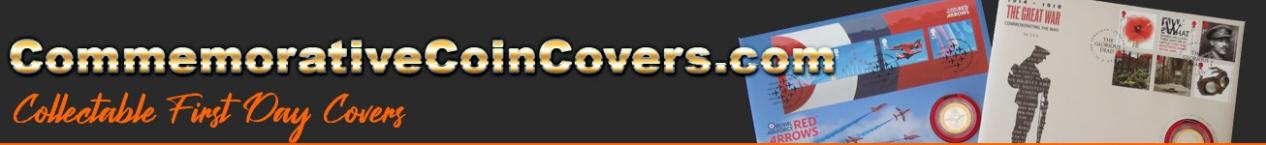 YearDescriptionCoin Denomination2003Anniversary of Queen’s coronation£5.002004Entente Cordiale£5.00200560th Anniversary of the end of WWII£2.002005World Heritage sites50p2001Queen Victoria£5.002002Queen’s Golden Jubilee£5.002002Queen Mother, A Life Remembered£5.002000Queen Mother 100th year£5.002005The Written Word50p2003Extreme Endeavours£1.001997Queen’s Golden Wedding Anniversary£5.001996Queen’s 70th birthday£5.001998Notting Hill Carnival50p1997Six Wives of Henry VIII£1.001998Prince of Wales 50th birthday£5.00199550th anniversary of end of WWII£2.00199450th anniversary of D Day landings50p2004Classic locomotives, 200 years of steam engines£2.002003DNA discoveries£2.002001Northern Ireland£1.002005Exploring the Menai Straits£1.002004A Fine Day Out on the Firth of Forth£1.002000Millennium£5.002004Spanning the OceanMedal1995William WyonMedal2003PosterityMedal2004Royal Horticultural SocietyMedal1999Berlin AirliftMedal